ARTICULO 11NUMERAL 1MES DE ABRIL 2022DISPONIBILIDADPRESUPUESTARIA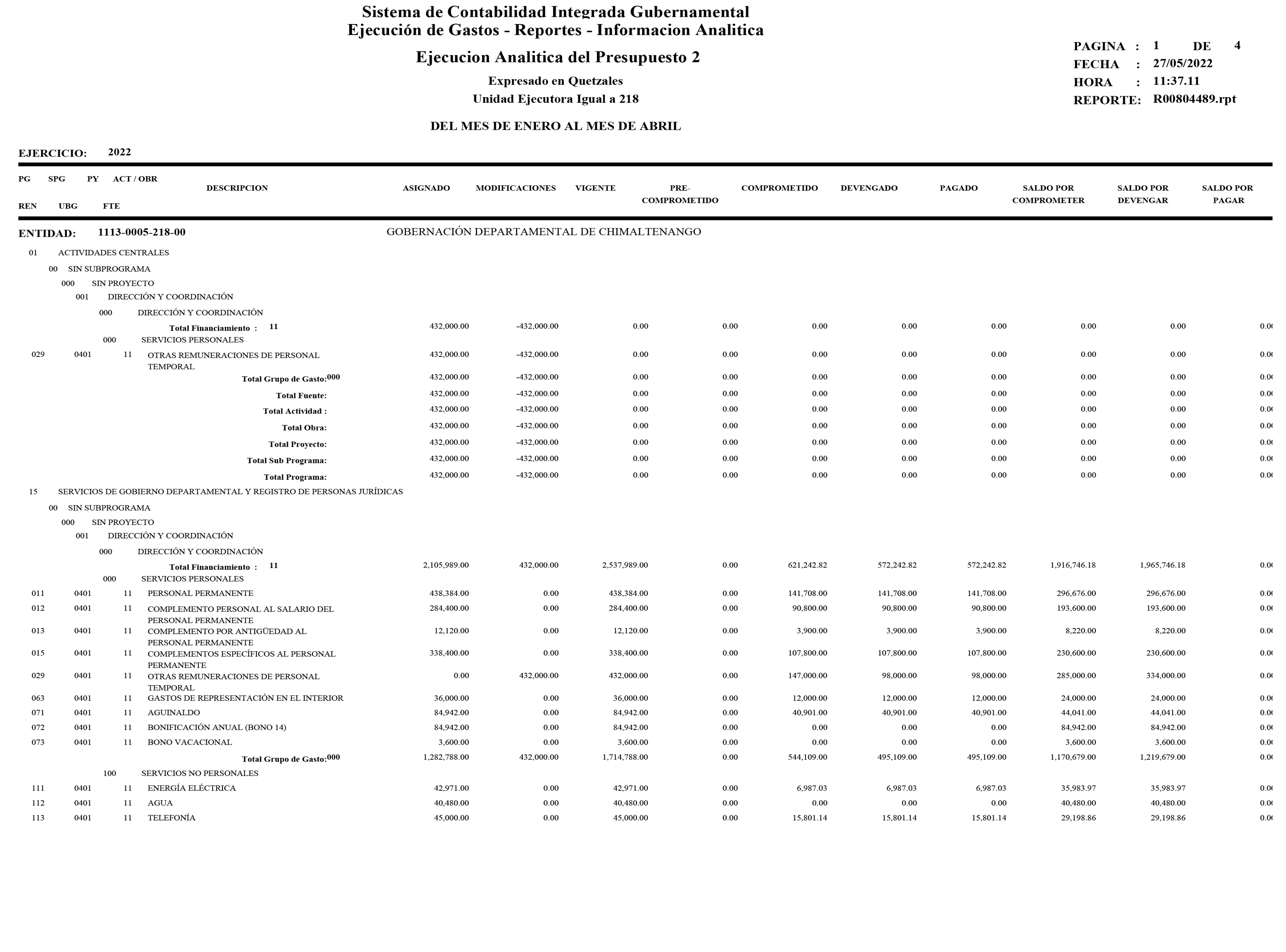 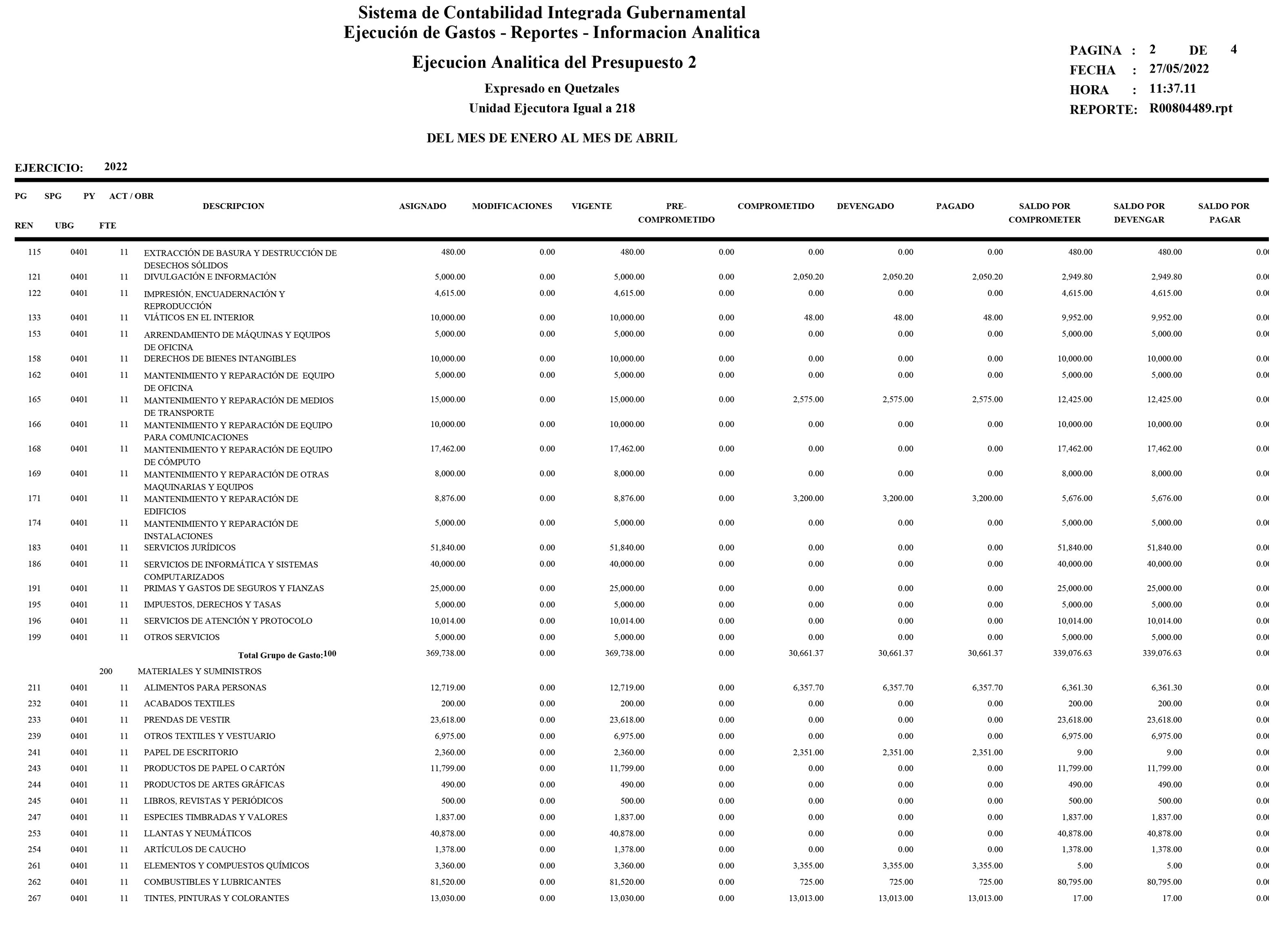 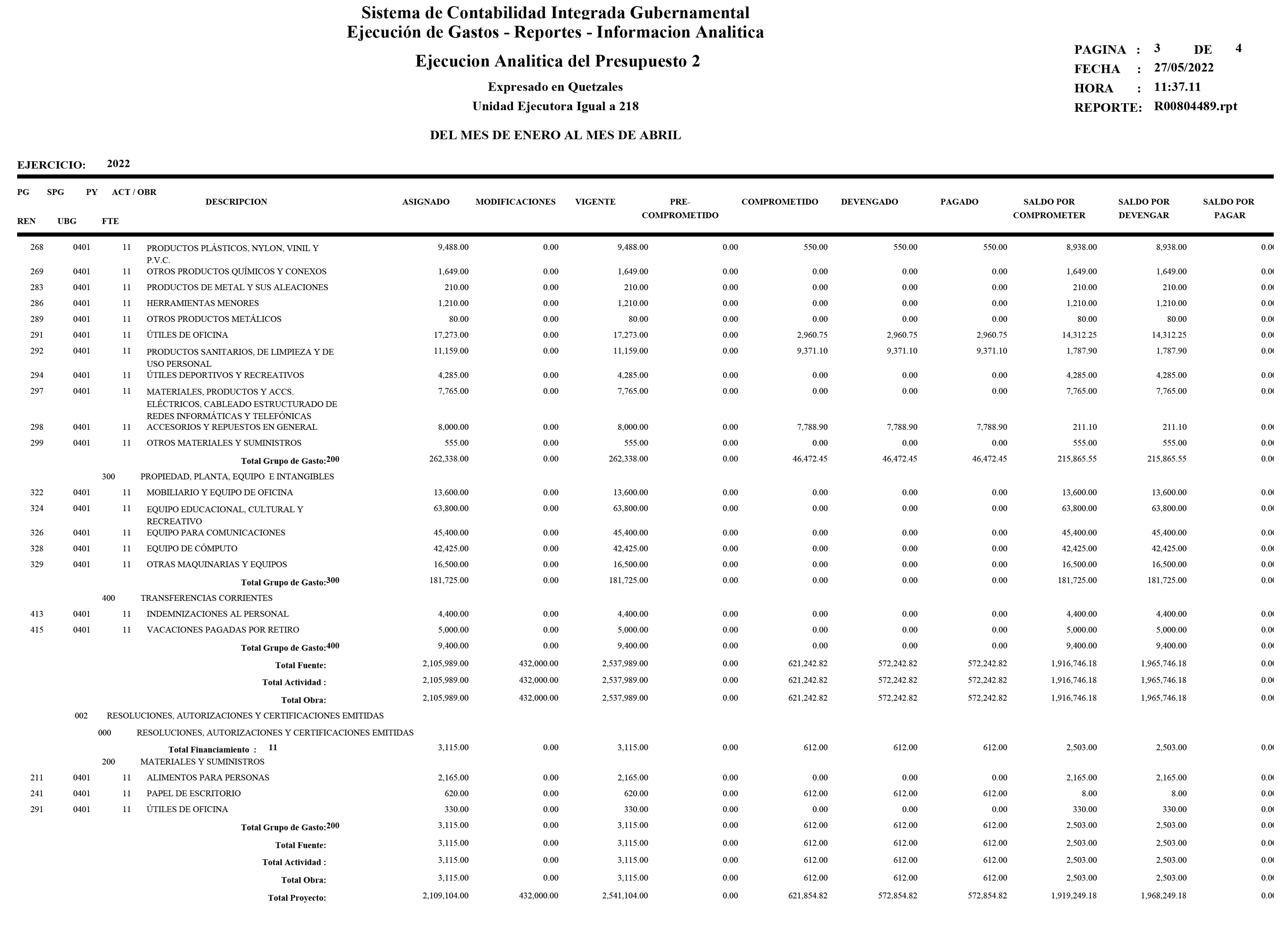 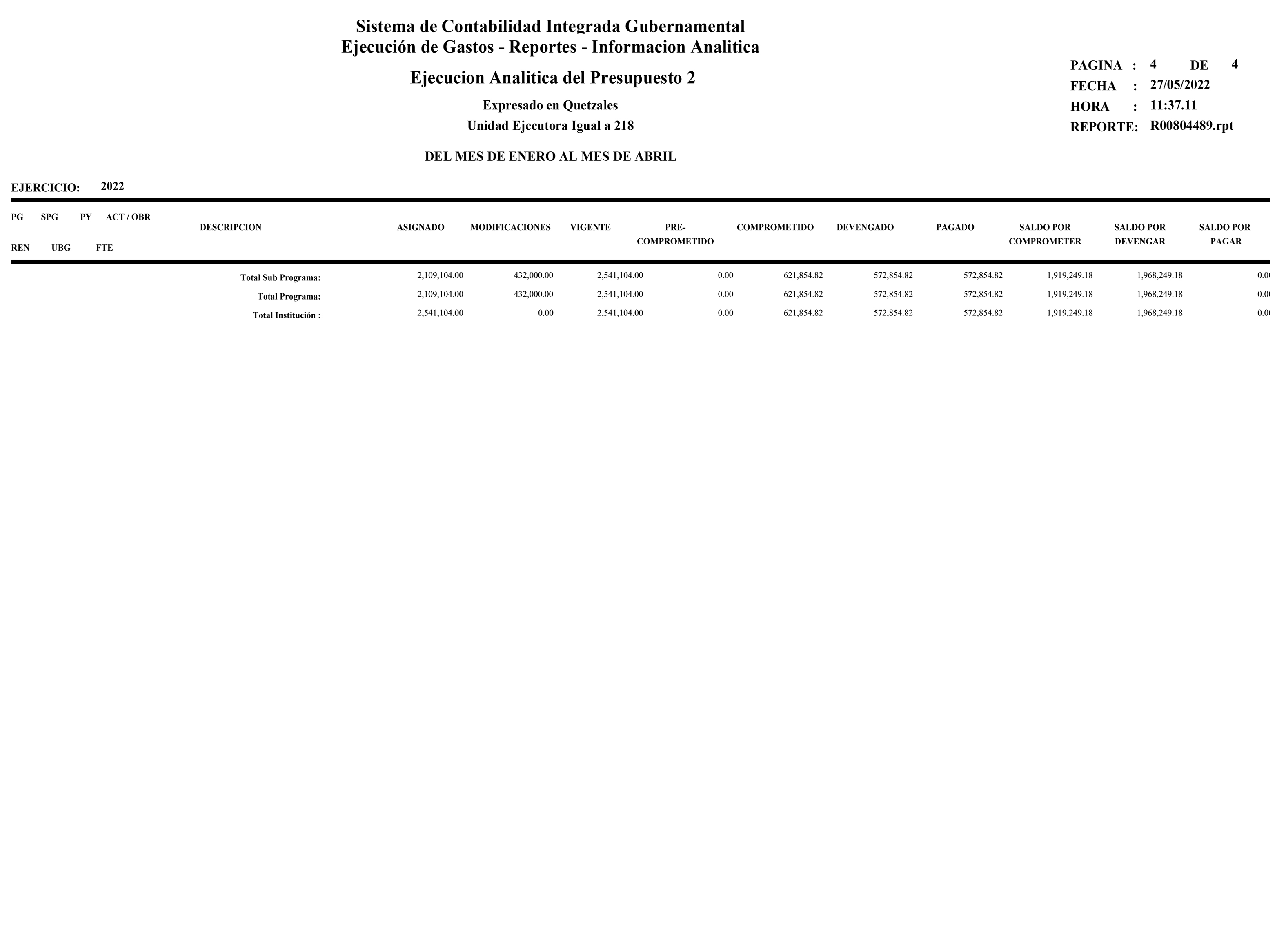 